Unit 7 Lesson 10: Angle Measurement and Perpendicular LinesWU Number Talk: Quotients (Warm up)Student Task StatementFind the value of each expression mentally.1 Angles Here, There, EverywhereStudent Task StatementUse a protractor to find the value of each angle measurement in degrees.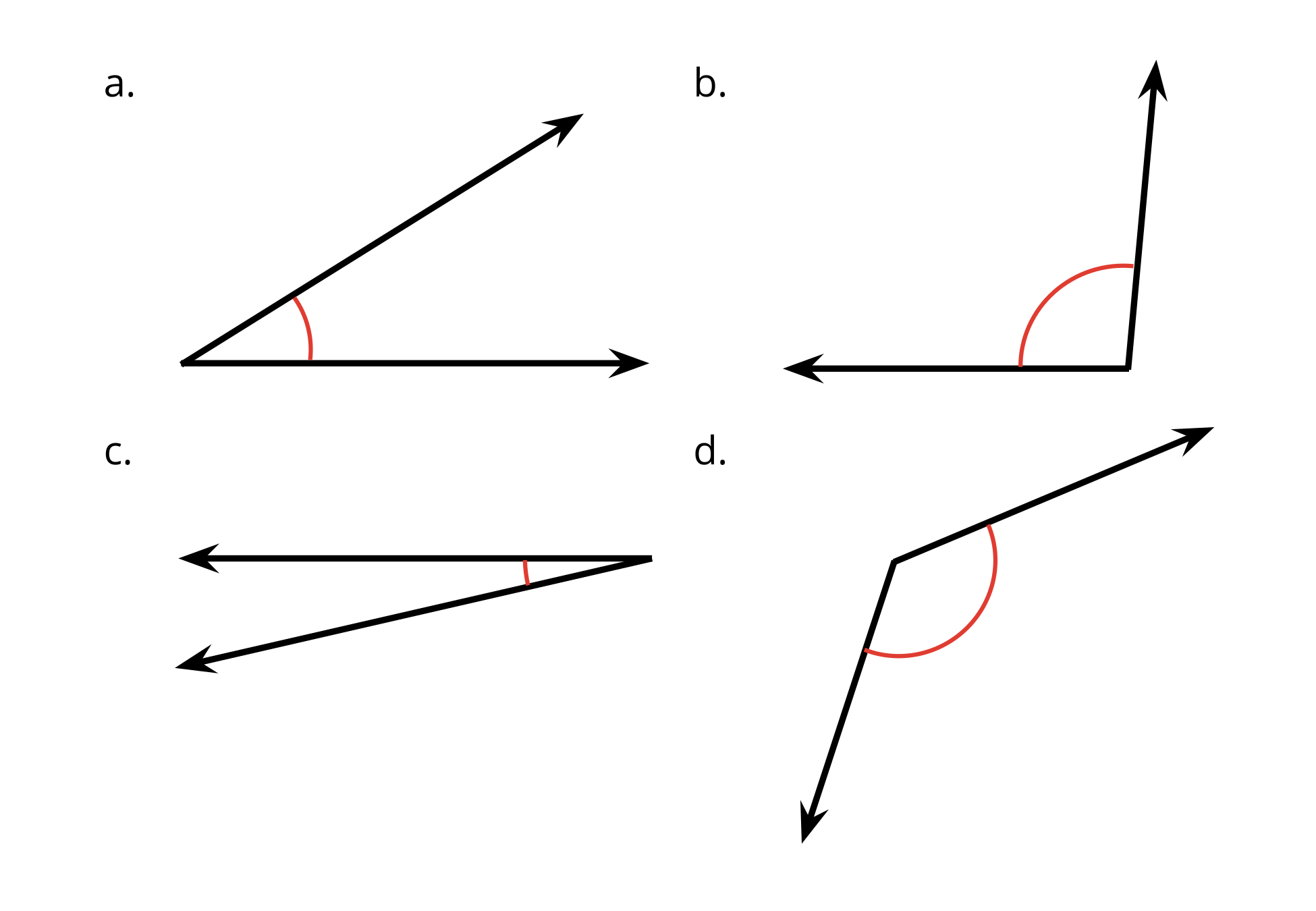 Use a protractor to measure the labeled angles in each figure.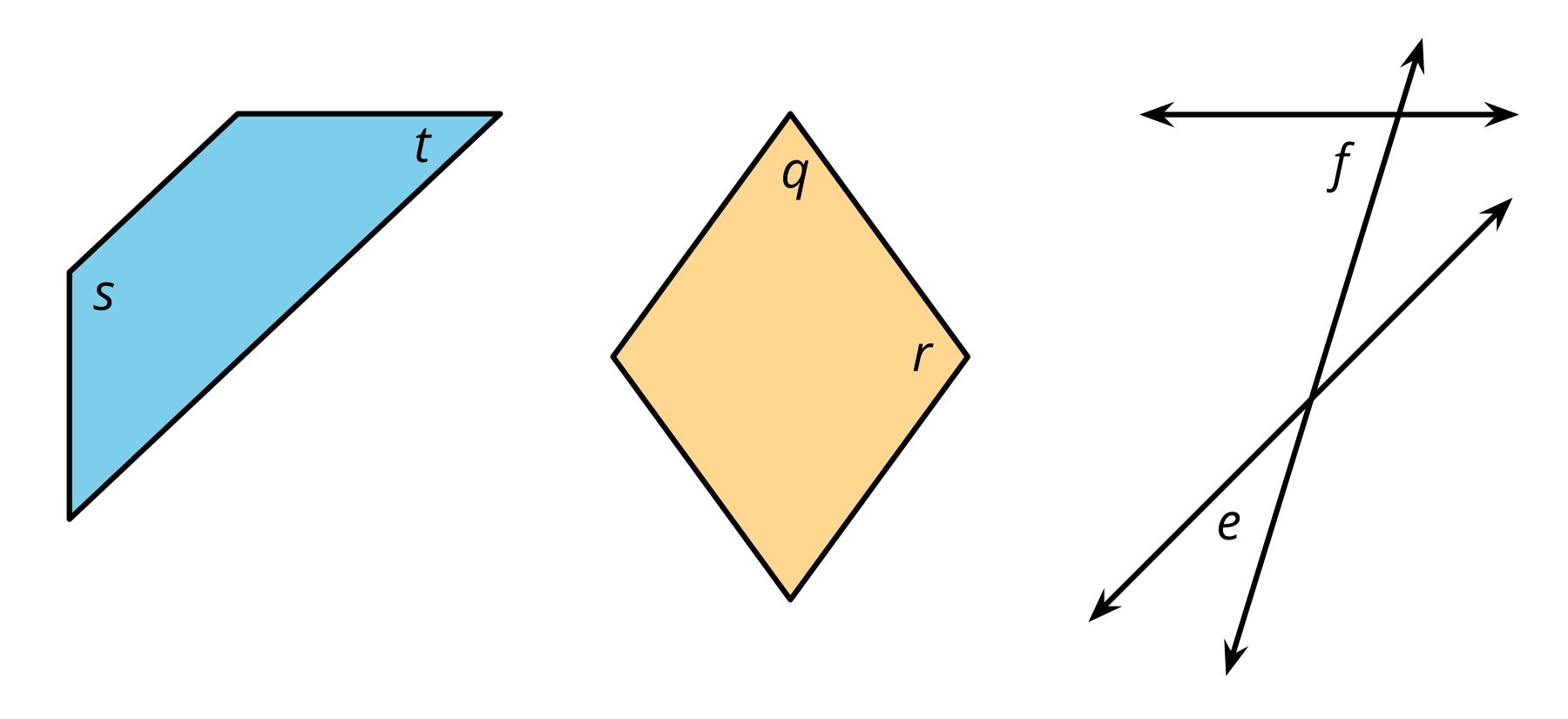 2 A Folding ChallengeStudent Task StatementTyler gave Lin a challenge: “Without using a protractor, draw four  angles. All angles have their vertex at point .”Lin folded the paper twice, making sure each fold goes through point . Then, she traced the creases. 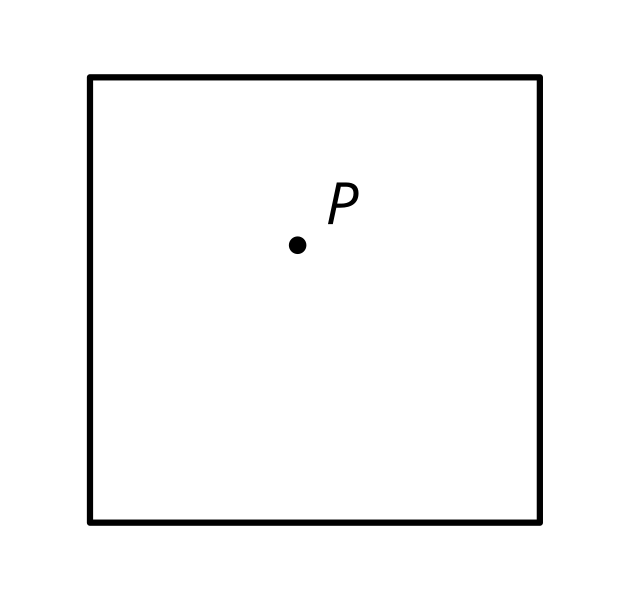 Your teacher will give you a sheet of paper. Draw a point on it. Then, show how Lin might have met the challenge.When Lin folded the paper, the creases formed a pair of perpendicular lines. What do you think “perpendicular lines” mean?Use Lin’s method to create a new pair of perpendicular lines through the same point. Trace the creases with a different color. Be prepared to explain how you know the lines you created are perpendicular.Which shapes have sides that are perpendicular to one another?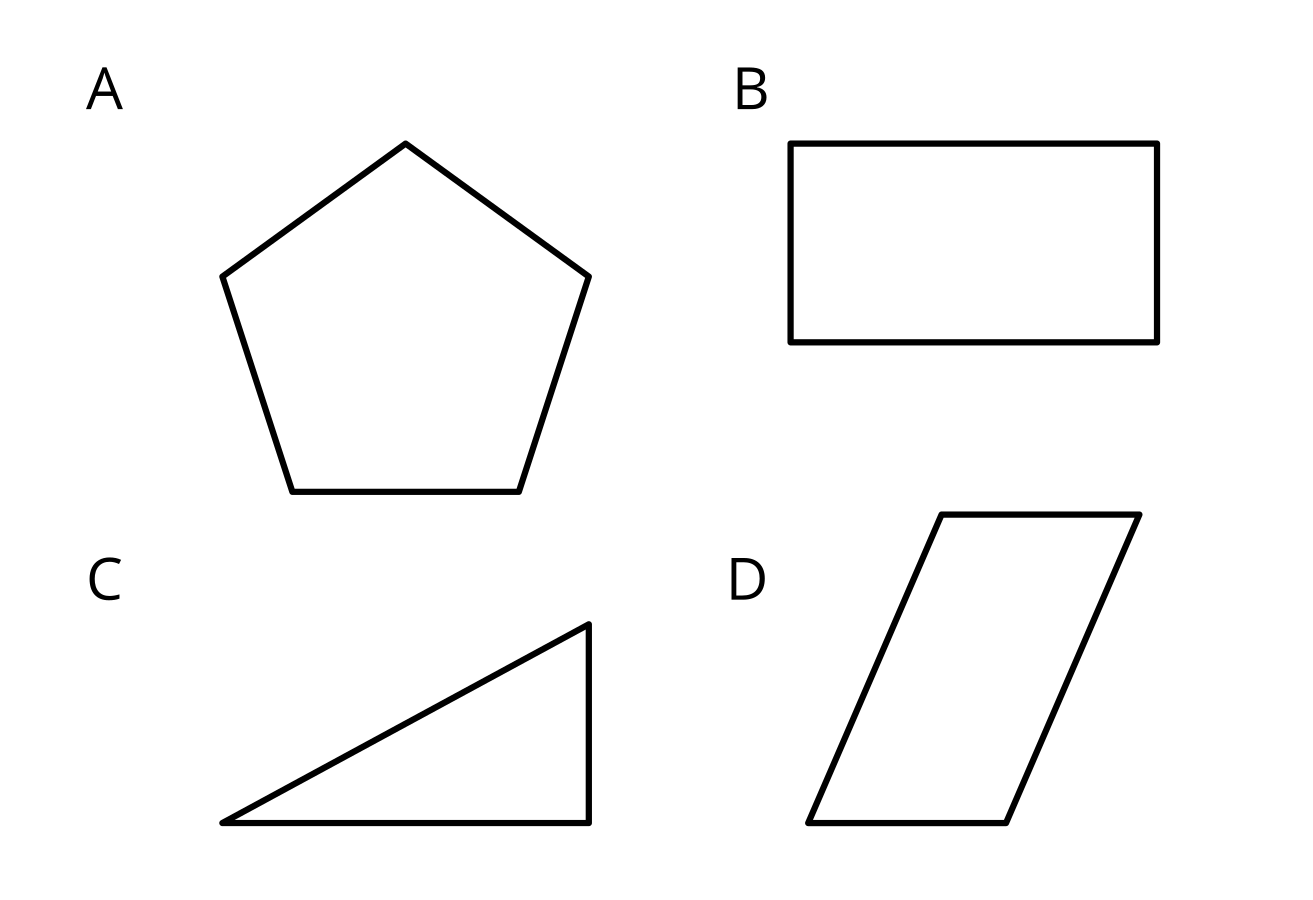 Mark the perpendicular sides. Be prepared to explain how you know the sides are perpendicular.Images for Activity Synthesis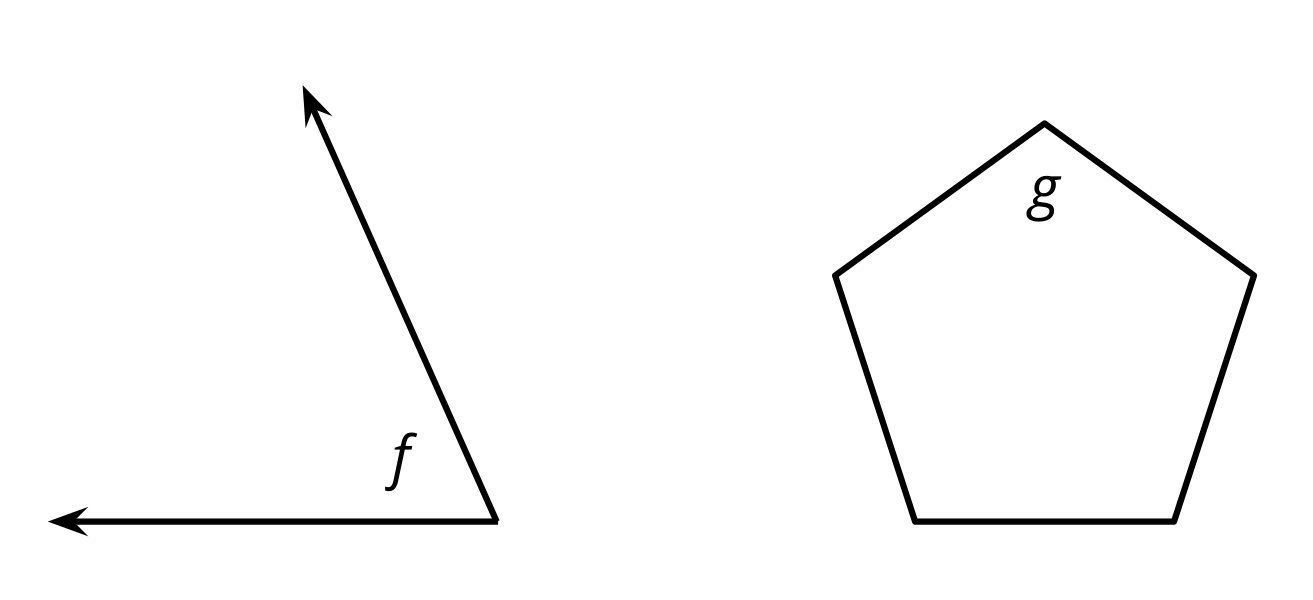 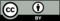 © CC BY 2021 Illustrative Mathematics®